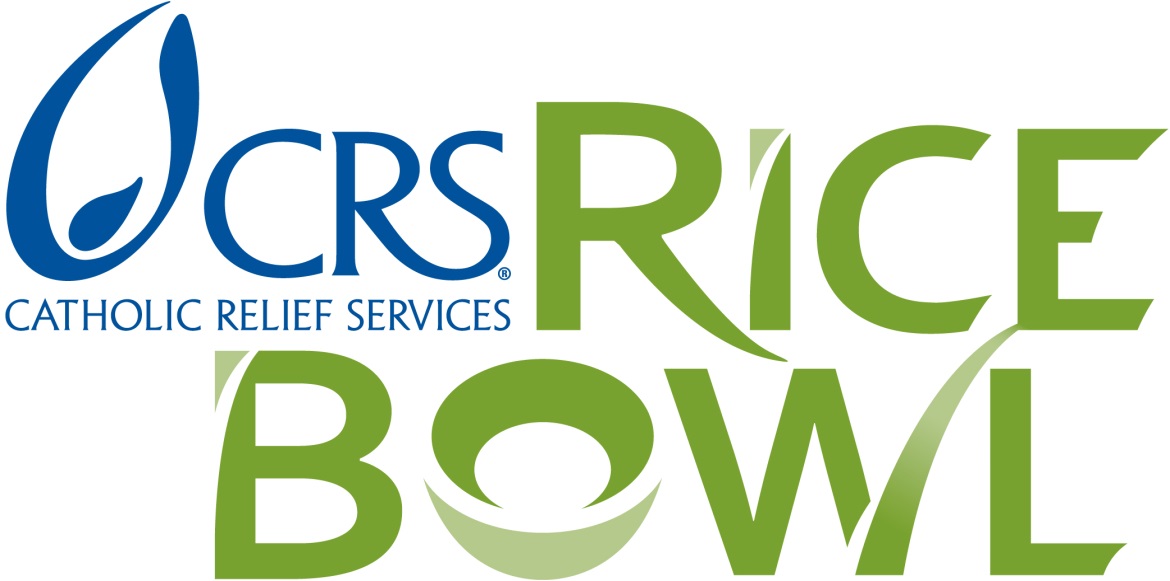 Recipients of the 2015 - 25% Rice Bowl GrantsBoulevard Place Food Pantry - IndianapolisGood Shephard Food Pantry – Terre Haute Greensburg Community Bread of Life - GreensburgCathedral Soup Kitchen – Indianapolis Men’s Warming Center – Bedford Shared Blessings Food Pantry – DanvilleSs. Francis and Clare Food Pantry – GreenwoodSt. Benedict Soup Kitchen – Terre HauteSt. Jude Food Ministry – SpencerSt. Patrick Soup Kitchen – Terre HauteSt. Vincent de Paul (Prince of Peace) – MadisonSt. Vincent de Paul (St. Joseph Parish) – CorydonSt. Vincent de Paul Brown County Washington County Food Bank - Salem